Szakonyi Károly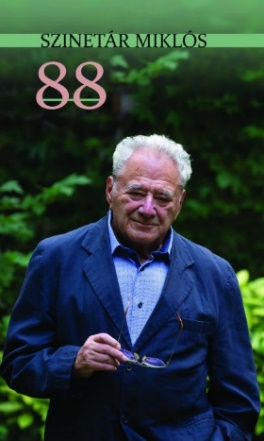 Figyeljünk az arányokra Szinetár Miklós: 88Ha valaki megélte a XX. század harmadától a XXI. században máig tartó évtizedeket, és ráadásul mindenre figyelő és mindent megjegyző ember, mert művészi hivatása szerint a társadalom mélyébe és a lelkekbe lát, van miről beszélnie. Vagy írnia. Mert a múltbeli és jelenkori tapaszta-latait, úgy érzi, el kell mondania. S noha Szinetár Miklós még nyolcvan-nyolc évesen is sokat dolgozik, hiszen nemrég rendezte meg az István, a király operai változatát, és tudtommal más munkája is van, de a Covid-veszély valamelyest szobafogságra is kényszerítette, a körülmények meg-teremtették az elmélkedésre alkalmas időt. És megszületett a könyv, 88 címen, egy mindig józanul ítélkező művésztől. Nyolcvannyolc kis fejezet életről, munkáról, arányok felismeréséről, etikáról, színházról, színészek-ről, utak tapasztalatairól, hétköznapjaink bosszantó, ostoba jelenségeiről, türelemről és a szélsőségek megvetéséről. Szintár Miklós beszélget velünk könyve háromszázötven oldalán derűsen, a tőle megszokott higgadtsággal, mértékletességgel, okosan, de nem okoskodón és különösen nem kiokta-tón, inkább a jó tanárhoz illő figyelem felkeltésével. Az arányokról beszél, a mérlegelés mindenkori fontosságáról. Egy helyütt arról ír, rossz szokása az öregeknek, hogy mindenbe belekotnyeleskedve kijelentik, mindent jobban tudnak. Ez igaz, az ember beleseik ebbe a hiába. De ha tényleg sok mindent jobban tudnak? Mert az idős embert sok mindenre megtanította az élet, különösen egy olyan élet, ami a mi társadalmi és politikai éghajlatunk alatt zajlik. A kínaiaknál megtiszteltetés, ha egy fiatalt – látszólag udvariatlanul – idősnek tartanak, pedig szándékosan teszik, azt akarják érzékeltetni, hogy sokat tud. Már-pedig aki sok aránylását látta már a dolgoknak, jól teszi, ha elmondja, mit tartott helyesnek és mit elvetendőnek. Szinetár leírja – és tudom –, nem szereti a szélsőségességet. Megvan rá az oka. A mi generációnk jól emlékszik, milyen pusztítást végezetek a szélsőséges ideológiák. A szél-sőséges mindig igazságtalan. Az elvakultság hitben, politikában, egymás közti közlekedésben romboló. Sok története van megismert művész sorsokról, tanított a Szín-művészeti Főiskolán, elnökhelyettese volt a Magyar Televíziónak – jó emlékezetű időszaka volt ez a hazai tévé-művészetnek –, főigazgatója volt a Magyar Operaháznak, alapos ismerője lehetett a kulturális élet minden vetületének. A fejezetekben itt-ott anekdotikus részletek, korabeli viccek idézik fel azoknak az évtizedeknek a természetrajzát. Jól ismertük annak idején ezeket Pesten, hiszen vicc nélkül nem létezett pesti élet még a legkeservesebb időkben sem. Idézem az egyiket Szinetár könyvéből. „Viciné! Viciné!” – kiabál egy lakó az udvaron. „Jövök, már! Jövök! De maga ne kiabáljon úgy, hogy Viciné. Az én megszólításom segéd-házfelügyelő elvtársnő. És tudja meg, hogy az uramat kinevezték minisz-ternek, és ha nincs ez a rohadt rendszer, akkor most Kegyelmes Asszony-nak szólítana!” Igen, ilyen volt akkor az arány. Ez a Csárdáskirálynő kap-csán jut eszébe, mert a premierbanketten is megjelent egy ilyen miniszteri beosztott viciné, gratulált Honthy Hannának, de megjegyezte, hogy kicsit sok tapsot arat, és ezért folyton megáll az előadás.  Mire Hannuska: „Tudod, drágám a lejtőn nehéz megállni. Még fölfelé is.” De ha már ez a kedvenc operettje került szóba: olvashatjuk, hogy amikor a főiskola után, ifjan megrendezte a Csárdáskirálynőt, ő adott olyan szellemes és hasznos inst-rukciókat Honthynak, amelyeknek a sok nézőtéri taps lett a következmé-nye. Derűs és tanulságos epizódok gazdagítják a könyvet a művész világ-ból, meg a mi kis magyar életünkből, külföldi utakról. Számba véve az arányokat. Javarészt vendégrendezések során jutott el számos országba, például Japánba, Kubába, Amerikába, Közel-Keletre, Ausztráliába, és még sokfelé, máskor meg zsűrizni hívták a Cannes-i filmfesztiválra, megjárta a Szovjetunió (majd már Oroszország) városait, mindenhonnan érdekes szokások hírét hozta színházi életről, színészek munkamoráljáról, stílu-sokról és nem kevésbé a vendéglátások mozzanatairól.Eszmékről és téveszmékről is szó esik, elferdített, rosszul értelme-zett fogalmakról, vallásokról, az Ó- és az Újszövetség közti arányról, az országonként, rendszerenként különbözőképpen értelmezett ideológiák-ról. Arról például, hogy mennyire fából vaskarika az Európában emlege-tett baloldali liberalizmus, hiszen az, hogy a piac szabályozzon mindent, meg hogy az állam ne avatkozzon bele semmibe, hanem hagyja az egyént, oldja meg maga a problémáit, merőben más, mint a baloldaliság, amely azt mondja, hogy nem szabad magára hagyni az embert, és a piac nem mindenható, az állam avatkozzon be a társadalmi viszonyok alakulásába. Olvashatunk rendszerek és legendák születéséről és elmúlásáról, társadalmi osztályokról, urakról és proletárokról, az utóbbin belül is az arányról, mert a proletariátus nem azonos a prolival, azzal, aki minden szélsőséges rendszerben az erőszak kiszolgálója.Gazdagabb a könyv, mint amennyit itt elmondtam róla, tessék el-olvasni, nem csak bölcs, de szórakoztató is. Szerzője nemhiába kiváló rendező, tudja, hogy bűn az unalmas előadás. És azt is tudja, hogy a leg-igazabb hatás az őszinteség. Éppen ezért jó olvasni a mai zaklatott, neu-raszténiás, borongós, kapzsi életünkben az ilyen sorokat: „Én szerencsés voltam és vagyok, mert hosszú és jónak mondható életemben minden-nek nagyon tudtam örülni. Azért mondom, hogy jónak mondható, mert sok apróságot is örömmel éltem át. Ebben segített az is, hogy sok min-denről eleve lemondtam.”Ehhez a kijelentéshez ma bátorság kell. Ma panaszkodni, nyűglőd-ni, morgolódni szokás. De ez a könyv arra bíztat, hogy mindig fel kell mérni az arányokat. Mihez képest panaszkodunk, nyűglődünk, morgo-lódunk. És akkor talán tudunk örülni a megélt napnak.Szinetár Miklós: 88Noran Libro Kiadó 2020  				Megjelent: Kultúra.hu „könyvsarok”                                        2021. január 17.